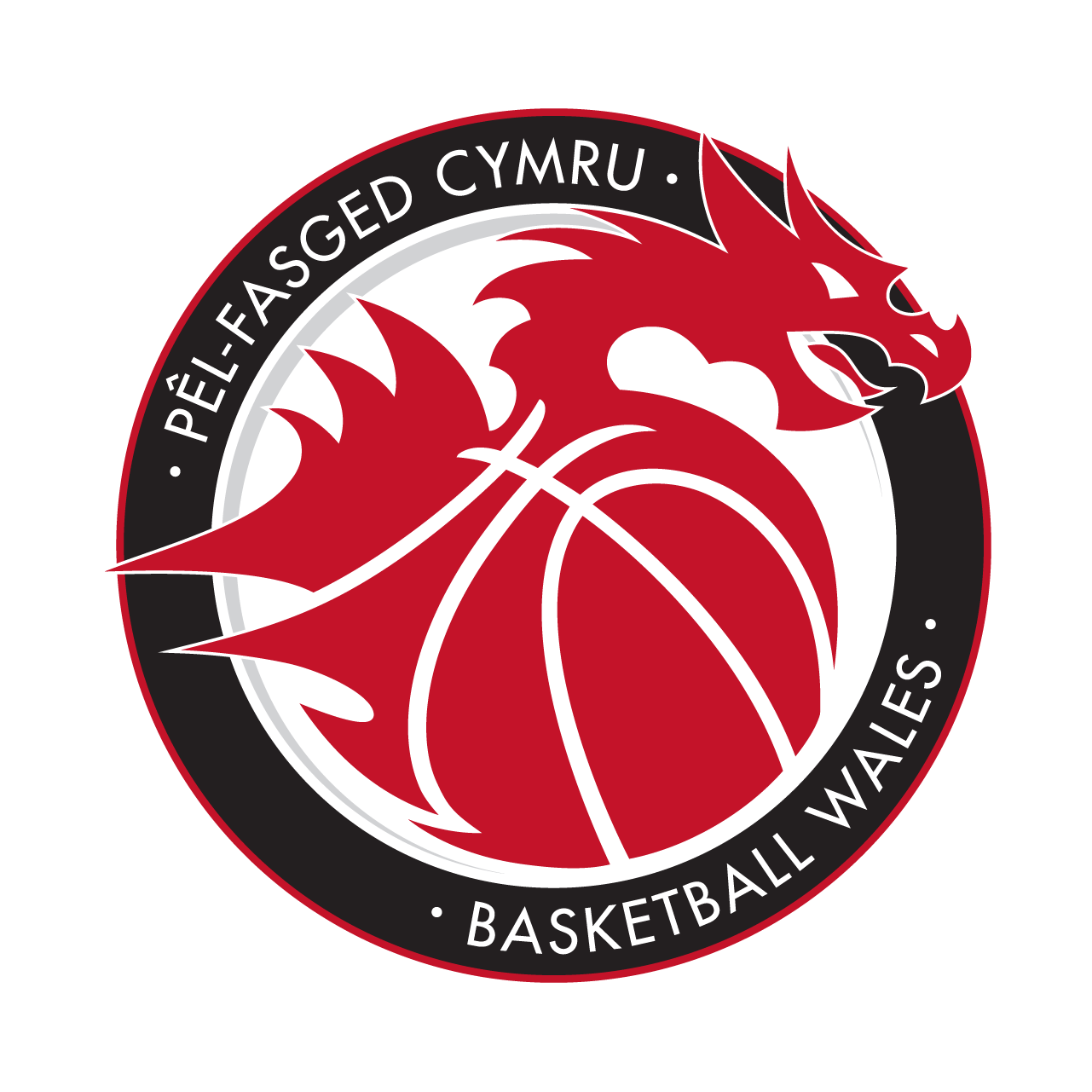 Head Coach, Wales Women National TeamJob purposeTo establish and run a senior women’s programme that acts as a beacon for the game in Wales and provides opportunities for the brightest Welsh talent to play on the international stage.  RemunerationThis position is voluntary for two years with the potential for a further year, subject toperformance review. An allowance for fuel is provided.Time commitmentApproximately one day a month for training programme sessions, plus any plannedadditional practice games and the team’s competition programme.LocationNational Team training sessions are held in various locations around Wales.Roles and responsibilitiesTo plan and organise trials for the senior women’s programmeTo scout and identify players who can play international basketball for WalesTo plan, organise and run training sessions and camps through the seasonTo identify opportunities to compete on the international stageTo work with the Performance Director to establish a calendar of eventsTo collaborate with junior coaches to identify and develop the brightest talents in WalesTo develop and nurture Welsh players who can strive for Great Britain recognitionTo identify and mentor coaches who can help the senior women’s programme To follow and uphold the Basketball Wales code of conduct for national team coachesExperience, knowledge, and skillsKey requirements:Experience as a head coach or assistant coach with a National League team, or equivalent level of experienceCommitted to and has a proven track record of personal development and a willingness to embrace feedbackA skilful and persuasive communicator with a deep understanding of basketball performance and the needs of elite players and coachesUnderstands how individual players are motivated and able to vary approaches to develop the very best performance and to bring the best out of existing talentSkilful in fostering productive relationships with high performance staff and club coachesAble to encourage creativity and contribution from othersConveys an image that is consistent with Basketball Wales values, demonstrating qualities that command respectQualifications and trainingEssential requirements:UKCC Level 2 coaching qualification or equivalentEvidence of undertaking relevant basketball and/or coaching CPD in the last three yearsA satisfactory enhanced DBS checkUK Safeguarding and Protecting Children (within the last three years. Or ability to gain within two months)First Aid qualification (or be able to gain this within two months of appointment)Desirable:A further or higher education qualification in sport or educationOtherAbility to transport yourself as required by the roleAbility to demonstrate a commitment to Equality and Diversity, Health and Safety, Safeguarding and Quality StandardsHow to apply:To apply please include the following CVCovering letter,Copy of your coaching, safeguarding and first aid certificates and enhanced DBS certificate For more information and to submit your application please email: enquiries@basketball.walesClosing date for applications is 14 October 2022